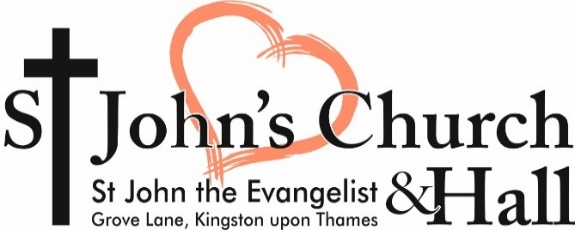 14th November 2021Remembrance Sunday THE COLLECTAlmighty Father,whose will is to restore all thingsin your beloved Son, the King of all:govern the hearts and minds of those in authority,and bring the families of the nations,divided and torn apart by the ravages of sin,to be subject to his just and gentle rule;who is alive and reigns with you,in the unity of the Holy Spirit,one God, now and for ever.HYMNSProcessional  	366 O God our help in ages past	Gradual 		560 Will you come and follow me				Offertory		288 king of glory king of peace	Recessional 	Beauty for brokenness  (See separate Sheet) 	 THE READING: Hebrews 9.24- end For Christ did not enter a sanctuary made by human hands, a mere copy of the true one, but he entered into heaven itself, now to appear in the presence of God on our behalf. Nor was it to offer himself again and again, as the high priest enters the Holy Place year after year with blood that is not his own; for then he would have had to suffer again and again since the foundation of the world. But as it is, he has appeared once for all at the end of the age to remove sin by the sacrifice of himself. And just as it is appointed for mortals to die once, and after that the judgement, so Christ, having been offered once to bear the sins of many, will appear a second time, not to deal with sin, but to save those who are eagerly waiting for him.THE GOSPEL: Mark 1.14-20Hear the Gospel of our Lord Jesus Christ according to MarkNow after John was arrested, Jesus came to Galilee, proclaiming the good news of God, and saying, ‘The time is fulfilled, and the kingdom of God has come near; repent, and believe in the good news.’As Jesus passed along the Sea of Galilee, he saw Simon and his brother Andrew casting a net into the lake—for they were fishermen. And Jesus said to them, ‘Follow me and I will make you fish for people.’ And immediately they left their nets and followed him. As he went a little farther, he saw James son of Zebedee and his brother John, who were in their boat mending the nets. Immediately he called them; and they left their father Zebedee in the boat with the hired men, and followed him.This is the Gospel of the Lord All:	Glory to you, O Lord FOR YOUR PRAYERSPlease pray for those who are ill and those in particular need of prayer:Reza, Mehrzad, Faezeh, Mick, Ann, Nicole, Chris, Omid, Shaida, Anita, Emma, Sue, Huxley, Millie, Daphne, Julie, Fr Rob, Maggie, Victoria, Suzanna and Lee.And for those who have died.RajMay he rest in Peace. Message from Mark and LucyI have been appointed as Vicar at St Mary’s Ewell. Lucy and I are looking forward to being able to share Christmas at St John’s and then hopefully moving early 2022.We have had a fantastic time at St John’s and have loved been part of the Spring Grove community which we will really miss. Thank you all for your support and encouragement.Refugee Family Arriving Soon in Kingston The charity Kingston Community Refugee Sponsorship (KCRS) is sponsoring a Syrian family that will be arriving soon and living in the Berrylands area of Kingston. It is important that they improve their ability to converse in English. KCRS is looking for volunteers who would be willing to meet regularly with the mother and/or father to help them become familiar with the area in which they are living – shops, buses, parks etc, and to give them an opportunity to practice conversational English among other tasks. If you might be interested to volunteer some of your time then contact Enrique Marten, the volunteer coordinator at kcrsvolunteers@gmail.com to know more about this opportunity.Andrea Campanale Licencing Service.As many of you know, for a long time, St John’s has had a special relationship with Andrea Campanale and Sacred Space Kingston. Sacred Space is a recognised fresh expression of church in the Southwark Diocese and has now received a Bishop’s Mission Order (BMO) to formalise this. Following a time of discernment Andrea is going to be licensed as a Lay Pioneer Minister who leads Sacred Space. We will be hosting this service at 20:00 on 30th November. It would be wonderful if as many as possible could join us as we celebrate all God has done through Sacred Space and all he has planned too.NEWS & NOTICESCHURCH SERVICES Tuesday to Saturday 9amCeltic Prayer. (In Church, all are welcome to attend in person or on Online)Sunday 9.15amDiddy Disciples (0-6 year old’s) in church.Sunday 10.30amParish Communion in Church and OnlineSunday 11:30 – 1:00 church open for private prayerSunday 7pm  online service of ComplineFAIRTRADE ADVENT CALENDERSIf you would like to purchase one of our Fairtrade Chocolate Advent Calendars & Nativity Story book please speak to Emma or Isobel who will be able to order one for you.  TOPICAL LUNCH AT ALL SAINTS KINGSTON1.00pm – 1.45pm18th November - Jo Moulton, Corporate Head of Culture and Heritage at RBKWE NEED LOTS (AND LOTS)!THE LEGENDARY SILENT AUCTION Our annual Silent Auction will be online from 20 November but we need lots of help… with lots! Please have a think about anything you could donate or any business contacts you have who might be able to offer tickets, meals, travel, vouchers, entertainment etc.Please take home the flyer at the back of church and respond via email to tonyhardy@fifty3.net or complete it and pop it back to Tony at 14 Grove Lane ASAP.More lots will be added as they hopefully come in and the plan is for bidding will close at noon on Saturday 4 December.SAVE THE DATE Our Christmas Craft Market, Café & Tree sale will be held on the 4th December from 9.00am until 1pm come and long and get into the festive mood. If you would like to have a table to sell things at then please contact Emma L-WPIANO LOOKING FOR A GOOD HOMEWould anyone like a Piano? The Orpheus Choir are selling their old piano to anyone who wants it. If you have ever thought about taking up the piano this could be the incentive you’ve been looking for.  If interested, please speak to Mark.SCHOOL APPLICATIONS If you would like Mark to support your application to our church school then please book an appointment to come and meet with Mark and Emma at Church House.  We will be available on Mon 6th & Tues 14th Dec between 7pm and 8.30pm. Sign up sheet on the welcome table.  Please bring your completed Clergy support form with you to the meeting. CHARITY OF THE MONTHOur Charity for the month of November is Refugee Action Kingston.  RAK help refugees and asylum seekers to find homes, work, and a future in Kingston. “Because, wherever you come from, we all want the same thing: to play our part in a thriving community”Instead of monetary donations they would like people to donate gift cards from shops such as Primark, Sainsburys, Argos & Tesco’s these are not only easier to distribute it allows the refugees to choose items that they need. However if you would prefer to still give cash or cheque then please leave in an envelope marked Refugee Action Kingston or HOW TO GIVE TO ST JOHN’SA huge thank you to all who support St John’s through regular monthly or weekly giving! We rely on you to keep St John’s afloat and meet our £4k monthly contribution to the Diocese which pays for ministry here and supports parishes with fewer resources than us. If you would like to give via a bank standing order, or make a one-off gift, our account is: Kingston St Johns DCC  Sort code: 60-60-02 Account No: 11610220  Please mark your donation as ‘Gift’.If you prefer a cash or card way of giving, we are now passing the collection bags around during services. There are Gift Aid envelopes available or cards you can pop into the bag to signal you already donate by standing order.If you prefer a contactless option, we have a Card Reader available, or simply point the camera on your phone to the QR code below and follow the link to givealittle.co.uk. You will also find this link on our website – click on the DONATE button top right.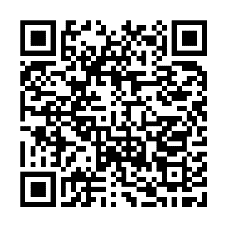 ]https://www.facebook.com/StJohnsKingstonUponThameshttps://www.instagram.com/stjohnskingston/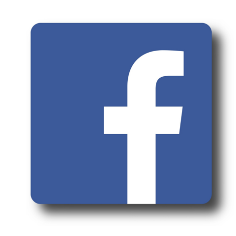 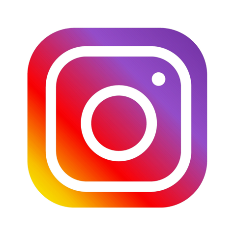 St John’s is a member of Inclusive Church.